 Institut Montserrat Miró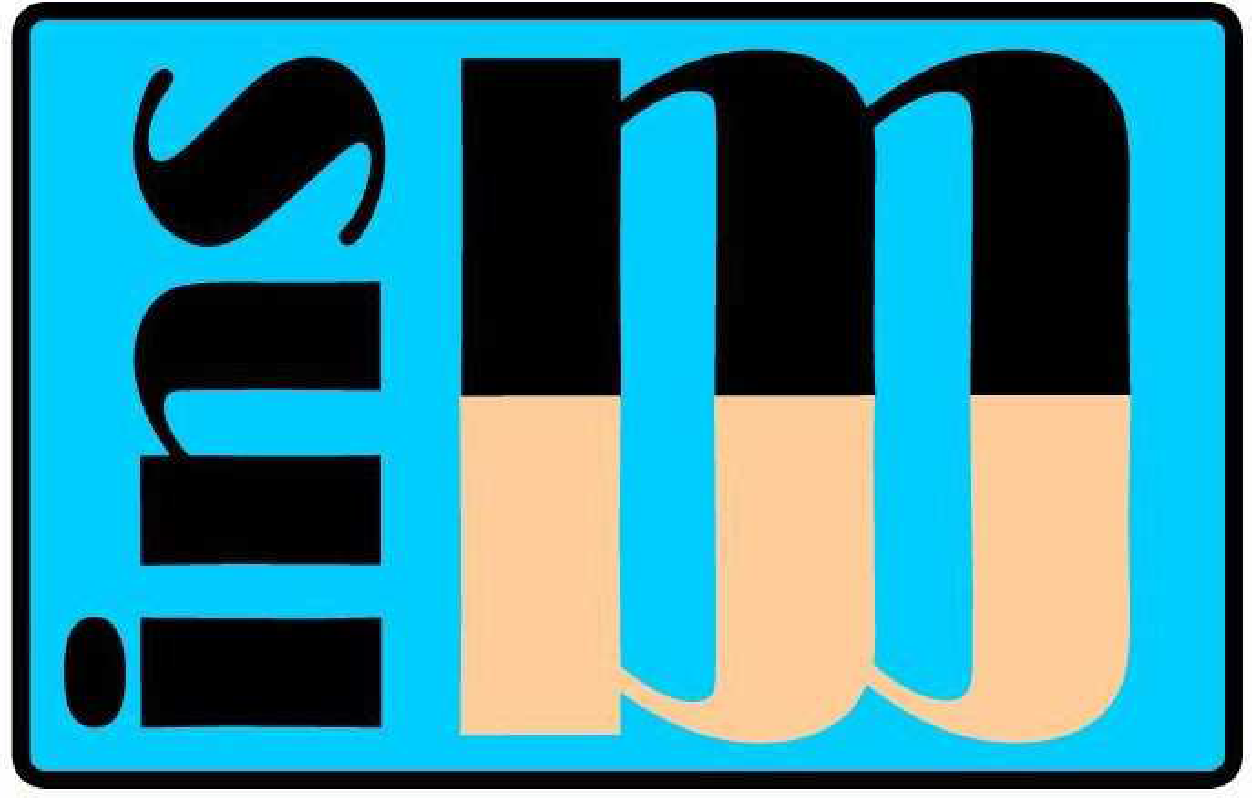 Nom i cognoms:   ........................................................................................................................................Telèfons de contacte: ................................................. i ..............................................................................Si ha de prendre alguna medicació, específica les dosis i l’horari:.......................................................................................................................................................................................................................................................................................................................................................................................................................................................................................................* En cas d’haver de prendre algun medicament s’ha de notificar al professorat acompanyant mitjançant l’entrega d’aquest document a peu d’autocar juntament amb la pauta prescrita pel metge.             * L’alumnat es farà responsable de guardar i prendre la medicació. 